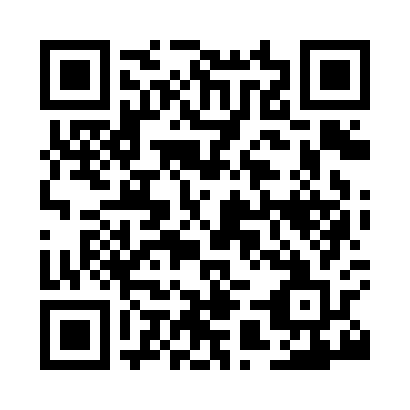 Prayer times for Barnes, Greater London, UKWed 1 May 2024 - Fri 31 May 2024High Latitude Method: Angle Based RulePrayer Calculation Method: Islamic Society of North AmericaAsar Calculation Method: HanafiPrayer times provided by https://www.salahtimes.comDateDayFajrSunriseDhuhrAsrMaghribIsha1Wed3:365:3212:586:058:2510:222Thu3:335:3012:586:068:2610:243Fri3:305:2812:586:078:2810:274Sat3:275:2712:586:088:3010:305Sun3:245:2512:586:098:3110:326Mon3:215:2312:586:108:3310:357Tue3:185:2112:576:118:3410:388Wed3:165:2012:576:128:3610:419Thu3:135:1812:576:138:3810:4410Fri3:105:1612:576:148:3910:4711Sat3:075:1512:576:158:4110:4912Sun3:055:1312:576:168:4210:5013Mon3:055:1212:576:178:4410:5114Tue3:045:1012:576:188:4510:5115Wed3:035:0912:576:188:4710:5216Thu3:025:0712:576:198:4810:5317Fri3:025:0612:576:208:5010:5418Sat3:015:0412:576:218:5110:5419Sun3:005:0312:576:228:5310:5520Mon3:005:0212:586:238:5410:5621Tue2:595:0112:586:238:5510:5722Wed2:594:5912:586:248:5710:5723Thu2:584:5812:586:258:5810:5824Fri2:584:5712:586:268:5910:5925Sat2:574:5612:586:279:0110:5926Sun2:574:5512:586:279:0211:0027Mon2:564:5412:586:289:0311:0128Tue2:564:5312:586:299:0411:0129Wed2:554:5212:586:309:0611:0230Thu2:554:5112:596:309:0711:0331Fri2:554:5012:596:319:0811:03